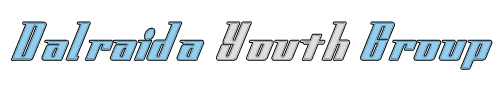 Permission Form and Medical Authorization____                                             ___ has my permission to attend all Dalraida church of Christ sponsored activities promoted by Will Tucker, Youth Minister, or other members of the Dalraida church of Christ. I understand that travel is sometimes necessary, and I will assume full responsibility for my child’s behavior. I understand that my child is expected to abide by all rules and regulations that have been set forth by Will Tucker and/or the chaperones from the Dalraida church of Christ for the activity or event they are attending. Any violation of these rules or regulations by my attending child will result in a parent phone call and, if deemed necessary by Will Tucker and/or the chaperones, immediate parent pick up of their child from the site of the activity or event attending.___________________________		___________________________Parent/Guardian Signature				Student’s SignatureI/We hereby appoint Will Tucker and/or Dalraida church member chaperone as my/our representative (s) with full authority in my/our absence to do the following:	Authorize and consent to any and all medical, dental, and hospital care and treatment, including major surgery, deemed necessary by a physician selected by my/our representative(s) for the health and well being of my/our child named herein. 	Allergic to any medications?  Yes  No (check one).  If yes, please list any/all medicines: ____________________________________________________My/Our child is covered by the following medical insurance policy:	Name of Company: 	______________________________________	Policy Number: 	______________________________________	Expiration Date: 	______________________________________	Billing Address: 	______________________________________I/We certify that I/we am/are lawful parent(s) or guardian(s) of the above-named child and that I/we have the legal right to execute this authorization. ____________________________ 	_______________________    Mother’s/Female Guardian’s Signature			DateHome Address: 			_____________________________	Emergency Contact Number(s):	_____________________________Social Security Number:	_________________________________________________________ 	_______________________    Father’s/Male Guardian’s Signature			DateHome Address: 			_____________________________	Emergency Contact Number(s):	_____________________________Social Security Number:	_____________________________******************************************************************************State of Alabama, County of Montgomery:On this the __________ day of _______________, 20____, before me, ____________________________ (Notary) the undersigned Notary Public, personally appeared ___________________________________, the above declared Parent(s) or Guardian(s), known to me to be the person(s) whose name(s) is/are subscribed to the above to the above instrument, and acknowledged that he/she/they executed the same for the purpose therein outlined.In witness whereof, I have hereunto set my hand and official seal. __________________________________Notary PublicMy Commission Expires ________________.